ИВАНОВСКАЯ ОБЛАСТЬ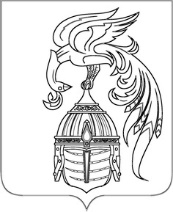 АДМИНИСТРАЦИЯ ЮЖСКОГО МУНИЦИПАЛЬНОГО РАЙОНАПОСТАНОВЛЕНИЕ от __________________ №________-пг. ЮжаО внесении изменений в постановление Администрации Южского муниципального района от 05.12.2017 № 1182-п «Об утверждении муниципальной программы «Содействие в реализации прав граждан на безопасный и здоровый труд» В соответствии со статьей 179 Бюджетного кодекса Российской Федерации, постановлением администрации Южского муниципального района от 19.10.2016 № 680-п «Об утверждении Порядка разработки, реализации и оценки эффективности муниципальных программ Южского муниципального района и Южского городского поселения и отмене постановлений Администрации Южского муниципального района от 02.09.2013 № 719-п и Администрации Южского городского поселения от 06.09.2013 № 490», Администрация Южского муниципального района 
п о с т а н о в л я е т:1. Внести в постановление Администрации Южского муниципального района от 05.12.2017 № 1182-п «Об утверждении муниципальной программы «Содействие в реализации прав граждан на безопасный и здоровый труд» (далее – Постановление) изменение, изложив Приложение к постановлению в новой редакции (прилагается).2. Настоящее постановление вступает в силу после его официального опубликования и распространяется на правоотношения, возникшие при составлении бюджета Южского муниципального района, начиная с формирования бюджета Южского муниципального района на 2024 год и на плановый период 2025 и 2026 годов.3. Опубликовать настоящее постановление в официальном издании «Правовой Вестник Южского муниципального района» и на официальном сайте Южского муниципального района в информационно-телекоммуникационной сети «Интернет».Глава Южского муниципального района                          	В.И. ОврашкоПриложение к постановлению Администрации Южского муниципального района от _____________ № ________-п«Приложение к постановлению Администрации Южского муниципального района от 05.12.2017 № 1182-п1. П А С П О Р Тмуниципальной программы Южского муниципального района2. Анализ текущей ситуации в сфере реализации 
муниципальной программы.2.1. Улучшение условий и охраны труда в Южском муниципальном районе.Здоровье работающего населения непосредственно связано с условиями труда, а также с эффективностью функционирования социально-трудовых отношений и социальных институтов, в первую очередь систем здравоохранения в сфере труда и социального страхования. Создание безопасных условий труда на каждом рабочем месте, снижение уровня производственного травматизма, переход в сфере охраны труда к управлению профессиональными рисками, экономическая мотивация улучшения работодателем условий труда, снижение доли рабочих мест с тяжелыми, вредными или опасными условиями труда является одной из важных социально-экономических проблем.В течении 2016-2023 г.г. осуществлён комплекс мер, направленных на улучшение условий и охраны труда работников организаций муниципальной сферы, осуществляющих деятельность на территории Южского района. Приняты нормативные правовые акты в области охраны труда. Вопросы охраны труда, в рамках плана мероприятий, рассматривались на заседаниях территориальной трёхсторонней комиссии по регулированию социально-трудовых отношений в Южском муниципальном районе.Реализуемая Программа нацелена на дальнейшее совершенствование системы государственного управления охраной труда, соответствующей новым экономическим и трудовым отношениям, обеспечение условий труда, отвечающих требованиям сохранения жизни и здоровья работников в процессе трудовой деятельности, государственных гарантий и правовой защиты работающих и охраны труда, предупреждение и профилактику производственного травматизма и профессиональных заболеваний.  Таким образом, разработка Программы определяется исполнением требований действующего законодательства Российской Федерации и Ивановской области по вопросам охраны труда.Целью Программы является улучшение условий и охраны труда в целях снижения производственного травматизма и профессиональной заболеваемости работников муниципальных учреждений Южского муниципального района.Для достижения указанной цели необходимо решение следующих задач:- обеспечение оценки условий труда работников и получение работниками объективной информации о состоянии условий и охраны труда на рабочих местах;- обеспечение непрерывной подготовки работников по охране труда на основе современных технологий обучения;- проведение обязательных предварительных и периодических медицинских осмотров работников. Решение задач Программы реализуется посредством выполнения соответствующей подпрограммы: «Улучшение условий и охраны труда в муниципальных учреждениях Южского муниципального района».Показатели, характеризующие текущую ситуацию в сфере реализации муниципальной программы «Содействие в реализации прав граждан на безопасный и здоровый	 труд» приведены в таблице 1. Таблица 1Муниципальная программа реализуется посредством подпрограммы - «Улучшение условий и охраны труда в муниципальных учреждениях Южского муниципального района».Реализация программы позволит обеспечить достижения следующих основных результатов:1. Снижение общего уровня производственного травматизма работников и профессиональной заболеваемости.2. Увеличение количества рабочих мест, соответствующих нормативным требованиям охраны труда.3. Повышение уровня квалификации специалистов по охране труда организаций Южского муниципального района.4. Обеспечение безопасности работников в процессе их трудовой деятельности и прав работников на рабочие места, соответствующие государственным нормативным требованиям охраны труда.3. Сведения о целевых индикаторах (показателях) реализации муниципальной программы.Данные целевые показатели, характеризующие ожидаемые результаты реализации муниципальной программы (в том числе по годам) рассчитываются отделом экономического развития, торговли и сельского хозяйства администрации Южского муниципального района,Уровень производственного травматизма рассчитывается, как:КЧ =  , где Т - количество несчастных случаев в муниципальных учреждениях;р - количество рабочих (служащих) в муниципальных учреждениях, чел.Динамика данных показателей свидетельствует об эффективности реализованных мероприятий. Причинами невозможности реализации или реализация не в полном объеме, недостижения ожидаемых результатов могут быть: изменения в законодательстве РФ, высокая инфляция, снижение темпов роста экономики, а также несвоевременность и недостаточность финансирования мероприятий программы. Для снижения возможных рисков реализации программы планируется проведение ежегодной корректировки в случае необходимости.Приложение 1 к муниципальной программе«Содействие в реализации прав гражданна безопасный и здоровый труд»1. П А С П О Р Тподпрограммы муниципальной программы 
Южского муниципального района2. Характеристика основных мероприятий подпрограммы.Охрана труда представляет собой систему сохранения жизни и здоровья работников в процессе трудовой деятельности, имеет широкий спектр направлений в социально-трудовой сфере и требует усиления государственного внимания к решению проблем улучшения условий труда.Основные мероприятия подпрограммы:1. Проведение специальной оценки условий труда. В соответствии со статьей 214 Трудового кодекса Российской Федерации работодатель обязан обеспечить проведение специальной оценки условий труда на рабочих местах в соответствии с законодательством о специальной оценке условий труда.Специальную оценку условий труда необходимо проводить на всех рабочих местах, кроме надомников, дистанционных работников и работников, вступивших в трудовые отношения с работодателями - физическими лицами, не являющимися индивидуальными предпринимателями или с работодателями - религиозными организациями, зарегистрированными в соответствии с федеральным законом 
(ст. 3 Федерального закона № 426-ФЗ «О специальной оценке условий труда»). 2. Проведение обучения по охране труда и повышение уровня квалификации специалистов по охране труда. В соответствии с требованиями Трудового кодекса РФ и Постановлением Правительства Российской Федерации от 24.12.2021 № 2464 «О порядке обучения по охране труда и проверки знания требований охраны труда» обучение по охране труда и проверка знания требований охраны труда относятся к профилактическим мероприятиям по охране труда, направлены на предотвращение случаев производственного травматизма и профессиональных заболеваний, снижение их последствий и являются специализированным процессом получения знаний, умений и навыков.3. Проведение обязательных предварительных и периодических медицинских осмотров работников, диспансеризация муниципальных служащих.Обязательные периодические медицинские осмотры (обследования) (далее - периодические осмотры) проводятся в целях динамического наблюдения за состоянием здоровья работников, своевременного выявления начальных форм профессиональных заболеваний, ранних признаков воздействия вредных и (или) опасных производственных факторов рабочей среды, трудового процесса на состояние здоровья работников в целях формирования групп риска развития профессиональных заболеваний, выявления медицинских противопоказаний к осуществлению отдельных видов работ. Диспансеризация муниципальных служащих проводится в целях определения рисков развития заболеваний, раннего выявления имеющихся заболеваний, в том числе препятствующих прохождению государственной гражданской службы Российской Федерации (далее - гражданская служба) и муниципальной службы, сохранения и укрепления физического и психического здоровья государственного гражданского служащего Российской Федерации (далее - гражданский служащий) и муниципального служащего4. Проведение комплекса работ по оценке профессиональных рисков и разработке методики оценки управления профессиональными рискамиДля того чтобы сохранить жизни и здоровье сотрудников предприятия нужно выявить профессиональные риски, их оценить и внедрить управление ими.Оценка профессиональных рисков - обязательное действие всех работодателей независимо от рода деятельности. Основная цель проверки - создание безопасных условий труда для работников всех категорий. Регламент проведения оценки подробно описан в ст. 212 Трудового кодекса РФЦелевые показатели, характеризующие ожидаемые результаты реализации муниципальной подпрограммы (в том числе по годам реализации) представлены в нижеследующих таблицах (приложения 1;2;3)3. Перечень целевых индикаторов (показателей) подпрограммы.Алгоритм формирования (формула) расчета показателяУровень производственного травматизма рассчитывается, как КЧ =  , где Т - количество несчастных случаев в муниципальных учреждениях;р - количество рабочих (служащих), в муниципальных учреждениях, чел.4. Ресурсное обеспечение подпрограммы (рублей).Приложение 1 к подпрограмме«Улучшение условий и охраны труда в муниципальных учреждениях Южского муниципального района»Перечень мероприятий муниципальной подпрограммы1. Проведение специальной оценки условий труда.2. Проведение обучения по охране труда и повышение уровня квалификации специалистов по охране труда3. Проведение обязательных предварительных и периодических медицинских осмотров работников.Приложение 2 к подпрограмме«Улучшение условий и охраны труда в муниципальных                                                                                                                                                        учреждениях Южского муниципального района» 1. Проведение специальной оценки условий труда.2. Проведение обучения по охране труда и повышение уровня квалификации 
специалистов по охране труда.3. Проведение обязательных предварительныхи периодических медицинских осмотров работников.Приложение 3 к подпрограмме«Улучшение условий и охраны труда в муниципальныхучреждениях Южского муниципального района»Объем бюджетных ассигнований на финансирование подпрограммыНаименование программыСодействие в реализации прав граждан на безопасный и здоровый трудСрок реализации программы2018-2026 годыПеречень подпрограмм1.Улучшение условий и охраны труда в муниципальных учреждениях Южского муниципального района.Администратор программыАдминистрация Южского муниципального районаОтветственные исполнителиАдминистрация Южского муниципального района в лице отдела экономического развития, торговли и сельского хозяйства ИсполнителиАдминистрация Южского муниципального района в лице: - отдела экономического развития, торговли и сельского хозяйства;- отдела правового обеспечения, муниципальной службы и контроля;- МБУ ДО «Южская детская школа искусств».Финансовый отдел администрации Южского муниципального района.Комитет по управлению муниципальным имуществом администрации Южского муниципального района Ивановской области. Совет Южского муниципального района.Контрольно-счетный орган Южского муниципального района.Отдел образования администрации Южского муниципального района.Управление жилищно-коммунального хозяйства Администрации Южского муниципального района.Цель (цели) программы1. Улучшение условий и охраны труда в целях снижения производственного травматизма и профессиональной заболеваемости работников муниципальных учреждений Южского муниципального района.Целевые индикаторы (показатели) программы1. Уровень производственного травматизма;2. Количество рабочих мест, на которых проведена специальная оценка условий труда.3. Численность обученных по охране труда руководителей и специалистов муниципальных учреждений в обучающих организациях, аккредитованных в установленном порядке.4. Численность работников муниципальных учреждений, прошедших медицинские осмотры.Объемы ресурсного обеспечения программыОбщий объем бюджетных ассигнований:2018 год – 225 496,25 рублей;2019 год – 265 637,67 рублей;2020 год – 205 450,00 рублей;2021 год – 260 750,04 рублей;2022 год – 429 200,00 рублей;2023 год – 476 800,00 рублей;2024 год- 381 210,64 рублей;2025 год- 342 900,00 рублей;2026 год- 342 900,00 рублей.- бюджет Южского муниципального района:2018 год – 225 496,25 рублей;2019 год – 265 637,67 рублей;2020 год – 220 450,00 рублей;2021 год – 260 750,00 рублей;2022 год – 429 200,00 рублей;2023 год – 476 800,00 рублей;2024 год - 381 210,64 рублей;2025 год - 342 900,00 рублей;2026 год - 342 900,00 рублей.Ожидаемые результаты реализации программыРеализация программы позволит обеспечить достижения следующих основных результатов:1. Снижение общего уровня производственного травматизма работников и профессиональной заболеваемости;2. Увеличение количества рабочих мест, соответствующих нормативным требованиям охраны труда;3. Повышение уровня квалификации специалистов по охране труда организаций Южского муниципального района;4. Обеспечение безопасности работников в процессе их трудовой деятельности и прав работников на рабочие места, соответствующие государственным нормативным требованиям охраны труда.№ п/пНаименование целевого индикатора (показателя)Ед. изм.2016 20172018201920202021202220231.Уровень производственного травматизма%000000002.Количество рабочих мест, на которых проведена специальная оценка условий труда.шт..091613001393.Численность обученных по охране труда руководителей и специалистов муниципальных учреждений в обучающих организациях, аккредитованных в установленном порядкечел.750121514.Численность работников муниципальных учреждений, прошедших медицинские осмотрычел3627112110325336344320«№п/пНаименование целевого индикатора (показателя) Едизм.2018201920202021202220232024202520261Уровень производственного травматизма%0000000002Количество рабочих мест, на которых проведена специальная оценка условий труда.шт.1613001390003Численность обученных по охране труда руководителей и специалистов муниципальных учреждений в обучающих организациях, аккредитованных в установленном порядкечел0121511114Численность работников муниципальных учреждений, прошедших медицинские осмотрычел.112110325336344320324324324Наименование подпрограммыУлучшение условий и охраны труда в муниципальных учреждениях Южского муниципального районаСрок реализации подпрограммы2018-2026 годыОтветственный исполнитель подпрограммыАдминистрация Южского муниципального района в лице отдела экономического развития, торговли и сельского хозяйства Исполнители основных мероприятий (мероприятий) подпрограммыАдминистрация Южского муниципального района в лице: - отдела экономического развития, торговли и сельского хозяйства;- отдела правового обеспечения, муниципальной службы и контроля;- МБУ ДО «Южская детская школа искусств».Финансовый отдел администрации Южского муниципального района.Комитет по управлению муниципальным имуществом администрации Южского муниципального района Ивановской области. Совет Южского муниципального района.Контрольно-счетный орган Южского муниципального района.Отдел образования администрации Южского муниципального района.Управление жилищно-коммунального хозяйства Администрации Южского муниципального района.Цель (цели) подпрограммы1. Улучшение условий и охраны труда в целях снижения производственного травматизма и профессиональной заболеваемости работников организаций, расположенных на территории Южского муниципального района.Задачи подпрограммы1. Обеспечение оценки условий труда работников и получение работниками объективной информации о состоянии условий и охраны труда на рабочих местах.2. Обеспечение непрерывной подготовки работников по охране труда на основе современных технологий обучения.3. Проведение обязательных предварительных и периодических медицинских осмотров, диспансеризация муниципальных служащих.Объемы ресурсного обеспечения подпрограммыОбщий объем бюджетных ассигнований:2018 год – 225 496,25 рублей;2019 год – 265 637,67 рублей;2020 год – 205 450,00 рублей;2021 год – 260 750,04 рублей;2022 год – 429 200,00 рублей;2023 год – 476 800,00 рублей;2024 год – 381 210,64 рублей;2025 год – 342 900,00 рублей;2026 год – 342 900,00 рублей.- бюджет Южского муниципального района:2018 год – 225 496,25 рублей;2019 год – 265 637,67 рублей;2020 год – 220 450,00 рублей;2021 год – 260 750,00 рублей;2022 год – 429 200,00 рублей;2023 год – 476 800,00 рублей;2024 год – 381 210,64 рублей;2025 год – 342 900,00 рублей;2026 год – 342 900,00 рублейОжидаемые результаты реализации подпрограммыРеализация подпрограммы позволит обеспечить достижения следующих основных результатов:1. Снижение общего уровня производственного травматизма работников и профессиональной заболеваемости;2. Увеличение количества рабочих мест, соответствующих нормативным требованиям охраны труда;3. Повышение уровня квалификации специалистов по охране труда организаций Южского муниципального района.4. Обеспечение безопасности работников в процессе их трудовой деятельности и прав работников на рабочие места, соответствующие государственным нормативным требованиям охраны труда.№п/пНаименование целевого индикатора (показателя)Едизм.2018201920202021202220232024202520261Уровень производственного травматизма%0000000002Количество рабочих мест, на которых проведена специальная оценка условий труда.шт.1613001390003Численность обученных по охране труда руководителей и специалистов муниципальных учреждений в обучающих организациях, аккредитованных в установленном порядкечел0121511114Численность работников муниципальных учреждений, прошедших медицинские осмотры.чел.112110325336344320324324324№п/пНаименование основного мероприятия/мероприятия/ источник ресурсного обеспеченияИсполнитель2018 год2019 год2020 год2021 год2022 год2023 год2024 год2025 год2026 годПодпрограмма, всегоПодпрограмма, всегоПодпрограмма, всего225496,25265637,67205450,00260750,04429200,00476800,00381210,64342900,00342900,00Бюджетные ассигнования:Бюджетные ассигнования:Бюджетные ассигнования:225496,25265637,67205450,00260750,04429200,00476800,00381210,64342900,00342900,00- бюджет Южского муниципального района- бюджет Южского муниципального района- бюджет Южского муниципального района225496,25265637,67205450,00260750,04429200,00476800,00381210,64342900,00342900,00Основное мероприятие «Совершенствование охраны труда в муниципальных учреждениях»Основное мероприятие «Совершенствование охраны труда в муниципальных учреждениях»Основное мероприятие «Совершенствование охраны труда в муниципальных учреждениях»225496,25265637,67205450,00260750,04429200,00476800,00381210,64342900,00342900,001. Проведение специальной оценки условий труда  Проведение специальной оценки условий труда 15 000,0022 066,000,000,0015500,0016 500,000,000,000,001.бюджетные ассигнованиябюджетные ассигнования15 000,0022 066,000,000,0015500,0016 500,000,000,000,001.- бюджет Южского муниципального района- бюджет Южского муниципального района15 000,0022 066,000,000,0015500,0016 500,000,000,000,001.1. бюджетные ассигнованияКомитет по управлению муниципальным имуществом администрации Южского муниципального района Ивановской области15 000,000,000,000,000,000,000,000,000,001.1.- бюджет Южского  муниципального районаКомитет по управлению муниципальным имуществом администрации Южского муниципального района Ивановской области15 000,000,000,000,000,000,000,000,000,001.2.бюджетные ассигнованияАдминистрация Южского муниципального района 0,0022 066,000,000,000,0016 500,000,000,000,001.2.- бюджет Южского муниципального районаАдминистрация Южского муниципального района 0,0022 066,000,000,000,0016 500,000,000,000,001.3бюджетные ассигнованияФинансовый отдел администрации Южского муниципального района0,000,000,000,0015500,000,000,000,000,001.3- бюджет Южского муниципального районаФинансовый отдел администрации Южского муниципального района0,000,000,000,0015500,000,000,000,000,002.Проведение обучения по охране труда и повышение уровня квалификации специалистов по охране трудаПроведение обучения по охране труда и повышение уровня квалификации специалистов по охране труда0,003 000,003 000,003 000,00800,004 000,001 000,001 000,001 000,002.бюджетные ассигнованиябюджетные ассигнования0,003 000,003 000,003 000,00800,004 000,001 000,001 000,001 000,002.- бюджет Южского муниципального района- бюджет Южского муниципального района0,003 000,003 000,003 000,00800,004 000,001 000,001 000,001 000,002.1.бюджетные ассигнованияСовет Южского муниципального района0,003 000,003 000,003 000,000,004 000,000,000,000,002.1.- бюджет Южского муниципального районаСовет Южского муниципального района0,003 000,003 000,003 000,000,004 000,000,000,000,002.2.бюджетные ассигнованияАдминистрация Южского муниципального района 0,000,000,000,00800,000,001 000,001 000,001 000,002.2.- бюджет Южского муниципального районаАдминистрация Южского муниципального района 0,000,000,000,00800,000,001 000,001 000,001 000,003. Проведение обязательных предварительных и периодических медицинских осмотров работников, диспансеризация муниципальных служащих Проведение обязательных предварительных и периодических медицинских осмотров работников, диспансеризация муниципальных служащих210496,25240571,67202450,00257750,04347700,00426300,00380210,64341900,00341900,003.бюджетные ассигнованиябюджетные ассигнования210496,25240571,67202450,00257750,04347700,00426300,00380210,64341900,00341900,003.- бюджет Южского муниципального района- бюджет Южского муниципального района210496,25240571,67202450,00257750,04347700,00426300,00380210,64341900,00341900,003.1.бюджетные ассигнованияОтдел образования администрации Южского муниципального района78650,0078650,0078650,0079 000,00180000,00205000,00205000,00165000,00165000,003.1.- бюджет Южского муниципального районаОтдел образования администрации Южского муниципального района78 650,0078 650,0078 650,0079 000,00180000,00205000,00205000,00165000,00165000,003.2.бюджетные ассигнованияКомитет по управлению муниципальным имуществом администрации Южского муниципального района Ивановской области10 300,0010 300,0010 300,0017500,0021000,0021000,0021000,0021000,0021000,003.2.- бюджет Южского            муниципального районаКомитет по управлению муниципальным имуществом администрации Южского муниципального района Ивановской области10 300,0010 300,0010 300,0017500,0021000,0021000,0021000,0021000,0021000,003.3.бюджетные ассигнованияФинансовый отдел администрации Южского муниципального района20 000,0035 100,000,0040 000,0032 400,0041200,0042400,0042400,0042400,003.3.- бюджет Южского            муниципального районаФинансовый отдел администрации Южского муниципального района20 000,0035 100,000,0040 000,0032 400,0041200,0042400,0042400,0042400,003.4.бюджетные ассигнованияСовет Южского муниципального района6 000,006 000,006 000,006 000,006 000,006 000,006 000,006 000,006 000,003.4.- бюджет Южского              муниципального районаСовет Южского муниципального района6 000,006 000,006 000,006 000,006 000,006 000,006 000,006 000,006 000,003.5.бюджетные ассигнованияКонтрольно-счетный орган Южского муниципального района6 000,006 000,000,0015 000,009 000,009 000,009 000,009 000,009 000,003.5.- бюджет Южского              муниципального районаКонтрольно-счетный орган Южского муниципального района6 000,006 000,000,0015 000,009 000,009 000,009 000,009 000,009 000,003.6.бюджетные ассигнованияАдминистрация Южского муниципального района в лице МБУ ДО «Южская детская школа искусств»18 000,0018 000,0018 000,0018 000,0018 000,0050 700,0018 000,0018000,0018000,003.6.- бюджет Южского             муниципального районаАдминистрация Южского муниципального района в лице МБУ ДО «Южская детская школа искусств»18000,0018000,0018 000,0018 000,0018 000,0050 700,0018 000,0018000,0018000,003.7.бюджетные ассигнованияАдминистрация Южского муниципального района 56000,0065721,6777 500,0072 250,0067 650,0073 800,0056 000,0056000,0056000,003.7.бюджет Южского               муниципального районаАдминистрация Южского муниципального района 56000,0065721,6777 500,0072 250,0067 650,0073 800,0056 000,0056000,0056000,003.8.бюджетные ассигнованияУправление жилищно-коммунального хозяйства Администрации Южского муниципального района15 546,2520 800,0012 000,0019 200,0013650,0019 600,0022810,6424500,0024500,003.8.- бюджет Южского               муниципального районаУправление жилищно-коммунального хозяйства Администрации Южского муниципального района15 546,2520 800,0012 000,0019 200,0013650,0019 600,0022810,6424500,0024500,004.Проведение комплекса работ по оценке профессиональных рисков и разработке методики оценки управления профессиональными рискамиПроведение комплекса работ по оценке профессиональных рисков и разработке методики оценки управления профессиональными рисками0,000,000,000,0065200,0030000,000,000,000,004.1бюджетные ассигнованияАдминистрация Южского муниципального района 0,000,000,000,0065200,007 000,000,000,000,004.1- бюджет Южского               муниципального районаАдминистрация Южского муниципального района 0,000,000,000,0065200,007 000,000,000,000,004.2бюджетные ассигнованияФинансовый отдел администрации Южского муниципального района0,000,000,000,000,0013000,000,000,000,004.2- бюджет Южского               муниципального районаФинансовый отдел администрации Южского муниципального района0,000,000,000,000,0013000,000,000,000,004.3бюджетные ассигнованияКомитет по управлению муниципальным имуществом администрации Южского муниципального района Ивановской области0,000,000,000,000,0010000,000,000,000,00- бюджет Южского               муниципального районаКомитет по управлению муниципальным имуществом администрации Южского муниципального района Ивановской области0,000,000,000,000,0010000,000,000,000,00№п/пОрганизацииКоличество рабочих мест (ед.)Количество рабочих мест (ед.)Количество рабочих мест (ед.)Количество рабочих мест (ед.)Количество рабочих мест (ед.)Количество рабочих мест (ед.)Количество рабочих мест (ед.)Количество рабочих мест (ед.)Количество рабочих мест (ед.)Итогорабочих местПримечание№п/пОрганизацииГодыГодыГодыГодыГодыГодыГодыГодыГодыИтогорабочих местПримечание№п/пОрганизации201820192020202120222023202420252026Итогорабочих местПримечание1Детские сады района00000000002Школы района00000000003Отдел образования администрации Южского муниципального района00000000004МКУК «Южская МЦБ»00000000005МКУ «"Управление физической культуры, спорта и молодежной политики"00000900096МБУ «Южский многофункциональный центр предоставления государственных и муниципальных услуг «Мои Документы»»00000000007КУМИ администрацииЮжского муниципального района Ивановской области160000000016СОУТ всех рабочих мест проведена в мае 2018г.8Финансовый отдел администрацииЮжского муниципального района0000130000139Совет Южского муниципального района000000000010Контрольно-счетный органЮжского муниципального района000000000011МБУ ДО «Южская детская школа искусств»000000000012Администрация  Южского муниципального района013000300016СОУТ всех рабочих мест проведена в 3 квартале 2017г., в 4 кв.2019г.13Управление жилищно-коммунального хозяйства Администрации Южского муниципального района0000000000Итого:161300131200054№п/пОрганизацииКоличество человек (ед.)Количество человек (ед.)Количество человек (ед.)Количество человек (ед.)Количество человек (ед.)Количество человек (ед.)Количество человек (ед.)Количество человек (ед.)Количество человек (ед.)ИтогочеловекПримечание№п/пОрганизацииГодыГодыГодыГодыГодыГодыГодыГодыГодыИтогочеловекПримечание№п/пОрганизации2018 2019 2020 2021 2022 2023 2024202520261Детские сады района00000000002Школы района00000000003Отдел образования администрации Южского муниципального района00000000004МКУК «Южская МЦБ»00000000005МКУ «"Управление физической культуры, спорта и молодежной политики"00000000006МБУ «Южский многофункциональный центр предоставления государственных и 
муниципальных услуг «Мои Документы»»00000000007КУМИ администрацииЮжского муниципального района Ивановской области00000000008Финансовый отдел администрацииЮжского муниципального района00000000009Совет Южского муниципального района011104000710Контрольно-счетный органЮжского муниципального района000000000011МБУ ДО «Южская детская школа искусств»000000000012Администрация Южского муниципального района001010111513Управление жилищно-коммунального хозяйства Администрации Южского муниципального района0000000000Итого:01211411112№п/пОрганизацииКоличество человек (ед.)Количество человек (ед.)Количество человек (ед.)Количество человек (ед.)Количество человек (ед.)Количество человек (ед.)Количество человек (ед.)Количество человек (ед.)Количество человек (ед.)ИтогочеловекПримечание№п/пОрганизацииГодыГодыГодыГодыГодыГодыГодыГодыГодыИтогочеловекПримечание№п/пОрганизации201820192020202120222023202420252026ИтогочеловекПримечание1Детские сады района00000000002Школы района484824424424424424424424418043Учреждения дополнительного образования района77343434151515151764Отдел образования администрации Южского муниципального района0000000000Отсутствуют муниципальные служащие и должности с вредными условиями труда5МКУК «Южская МЦБ»0000000000Отсутствуют муниципальные служащие и должности с вредными условиями труда6МКУ «"Управление физической культуры, спорта и молодежной политики"0000000000Отсутствуют муниципальные служащие и должности с вредными условиями труда7МБУ «Южский многофункциональный центр предоставления государственных и 
муниципальных услуг «Мои Документы»»0000000000Отсутствуют муниципальные служащие и должности с вредными условиями труда8КУМИ администрацииЮжского муниципального района Ивановской области55555555545В штате КУМИ 5 муниципальных служащих9Финансовый отдел администрацииЮжского муниципального района1111012121212121294В штате финотдела 12 муниципальных служащих. 10Совет Южского муниципального района22222222218В штате Совета 2 муниципальных служащих11Контрольно-счетный органЮжского муниципального района22223333323В штате КСО 3 муниципальных служащих12МБУ ДО «Южская детская школа искусств»10810991499987В штате ДШИ 9 педагогов 13Администрация Южского муниципального района222125212825272727223В штате Администрации района 27 муниципальных служащих14Управление жилищно-коммунального хозяйства Администрации Южского муниципального района56377777756В штате ЖКХ 7 муниципальных служащихИтого:1121103253363443273243243242526№п/пОрганизацииРасходы (руб.)Расходы (руб.)Расходы (руб.)Расходы (руб.)Расходы (руб.)Расходы (руб.)Расходы (руб.)Расходы (руб.)Расходы (руб.)Расходы (руб.)Источникресурсного обеспечения№п/пОрганизацииГодыГодыГодыГодыГодыГодыГодыГодыГодыИтого,рублейИсточникресурсного обеспечения№п/пОрганизации2018 2019 2020 20212022 2023202420252026Итого,рублейИсточникресурсного обеспечения1Детские сады района0,000,000,000,000,000,000,000,000,000,00Бюджет муниципального района1Детские сады района0,000,000,000,000,000,000,000,000,000,00Областной бюджет1Детские сады района0,000,000,000,000,000,000,000,000,000,00Федеральный бюджет2Школы района0,000,000,000,000,000,000,000,000,000,00Бюджет муниципального района2Школы района0,000,000,000,000,000,000,000,000,000,00Областной бюджет2Школы района0,000,000,000,000,000,000,000,000,000,00Федеральный бюджет3Отдел образования администрации Южского муниципального района0,000,000,000,000,000,000,000,000,000,00Бюджет муниципального района3Отдел образования администрации Южского муниципального района0,000,000,000,000,000,000,000,000,000,00Областной бюджет3Отдел образования администрации Южского муниципального района0,000,000,000,000,000,000,000,000,000,00Федеральный бюджет4МКУК «Южская МЦБ»0,000,000,000,000,000,000,000,000,000,00Бюджет муниципального района4МКУК «Южская МЦБ»0,000,000,000,000,000,000,000,000,000,00Областной бюджет4МКУК «Южская МЦБ»0,000,000,000,000,000,000,000,000,000,00Федеральный бюджет5МКУ «"Управление физической культуры, спорта и молодежной политики"0,000,000,000,000,0012000,000,000,000,0012000,00Бюджет муниципального района5МКУ «"Управление физической культуры, спорта и молодежной политики"0,000,000,000,000,000,000,000,000,000,00Областной бюджет5МКУ «"Управление физической культуры, спорта и молодежной политики"0,000,000,000,000,000,000,000,000,000,00Федеральный бюджет6МБУ «Южский многофункциональный центр предоставления государственных и  муниципальных услуг «Мои документы»»0,000,000,000,000,000,000,000,000,000,00Бюджет муниципального района6МБУ «Южский многофункциональный центр предоставления государственных и  муниципальных услуг «Мои документы»»0,000,000,000,000,000,000,000,000,000,00Областной бюджет6МБУ «Южский многофункциональный центр предоставления государственных и  муниципальных услуг «Мои документы»»0,000,000,000,000,000,000,000,000,000,00Федеральный бюджет7КУМИ администрацииЮжского муниципального района Ивановской области15000,000,000,000,000,000,000,000,000,0015000,00Бюджет муниципального района7КУМИ администрацииЮжского муниципального района Ивановской области0,000,000,000,000,000,000,000,000,000,00Областной бюджет7КУМИ администрацииЮжского муниципального района Ивановской области0,000,000,000,000,000,000,000,000,000,00Федеральный бюджет8Финансовый отдел администрацииЮжского муниципального района0,000,000,000,0015500,000,000,000,000,0015500,00Бюджет муниципального района8Финансовый отдел администрацииЮжского муниципального района0,000,000,000,000,000,000,000,000,000,00Областной бюджет8Финансовый отдел администрацииЮжского муниципального района0,000,000,000,000,000,000,000,000,000,00Федеральный бюджет9Совет Южского муниципального района0,000,000,000,000,000,000,000,000,000,00Бюджет муниципального района9Совет Южского муниципального района0,000,000,000,000,000,000,000,000,000,00Областной бюджет9Совет Южского муниципального района0,000,000,000,000,000,000,000,000,000,00Федеральный бюджет10Контрольно-счетный органЮжского муниципального района0,000,000,000,000,000,000,000,000,000,00Бюджет муниципального района10Контрольно-счетный органЮжского муниципального района0,000,000,000,000,000,000,000,000,000,00Областной бюджет10Контрольно-счетный органЮжского муниципального района0,000,000,000,000,000,000,000,000,000,00Федеральный бюджет11МБУ ДО «Южская детская школа искусств»0,000,000,000,000,000,000,000,000,000,00Бюджет муниципального района11МБУ ДО «Южская детская школа искусств»0,000,000,000,000,000,000,000,000,000,00Областной бюджет11МБУ ДО «Южская детская школа искусств»0,000,000,000,000,000,000,000,000,000,00Федеральный бюджет12Администрация Южского муниципального района0,0022066,000,000,000,004500,000,000,000,0026566,00Бюджет муниципального района12Администрация Южского муниципального района0,000,000,000,000,000,000,000,000,000,00Областной бюджет12Администрация Южского муниципального района0,000,000,000,000,000,000,000,000,000,00Федеральный бюджет13Управление жилищно-коммунального хозяйства Администрации Южского муниципального района0,000,000,000,000,000,000,000,000,000,00Бюджет муниципального района13Управление жилищно-коммунального хозяйства Администрации Южского муниципального района0,000,000,000,000,000,000,000,000,000,00Областной бюджет13Управление жилищно-коммунального хозяйства Администрации Южского муниципального района0,000,000,000,000,000,000,000,000,000,00Федеральный бюджетИтого:15000,0022066,000,000,0015500,0016500,000,000,000,0069066,00Бюджет муниципального районаИтого:0,000,000,000,000,000,000,000,000,000,00Областной бюджетИтого:0,000,000,000,000,000,000,000,000,000,00Федеральный бюджет№п/пОрганизацииРасходы (руб.)Расходы (руб.)Расходы (руб.)Расходы (руб.)Расходы (руб.)Расходы (руб.)Расходы (руб.)Расходы (руб.)Расходы (руб.)Расходы (руб.)Источник     ресурсного обеспечения№п/пОрганизацииГодыГодыГодыГодыГодыГодыГодыГодыГодыИтогоРуб.Источник     ресурсного обеспечения№п/пОрганизации201820192020202120222023202420252026ИтогоРуб.Источник     ресурсного обеспечения1Детские сады района0,000,000,000,000,000,000,000,000,000,00Бюджет муниципального района1Детские сады района0,000,000,000,000,000,000,000,000,000,00Областной бюджет1Детские сады района0,000,000,000,000,000,000,000,000,000,00Федеральный бюджет2Школы района0,000,000,000,000,000,000,000,000,000,00Бюджет муниципального района2Школы района0,000,000,000,000,000,000,000,000,000,00Областной бюджет2Школы района0,000,000,000,000,000,000,000,000,000,00Федеральный бюджет3Отдел образования администрации Южского муниципального района0,000,000,000,000,000,000,000,000,000,00Бюджет муниципального района3Отдел образования администрации Южского муниципального района0,000,000,000,000,000,000,000,000,000,00Областной бюджет3Отдел образования администрации Южского муниципального района0,000,000,000,000,000,000,000,000,000,00Федеральный бюджет4МКУК «Южская МЦБ»0,000,000,000,000,000,000,000,000,000,00Бюджет муниципального района4МКУК «Южская МЦБ»0,000,000,000,000,000,000,000,000,000,00Областной бюджет4МКУК «Южская МЦБ»0,000,000,000,000,000,000,000,000,000,00Федеральный бюджет5МКУ «"Управление физической культуры, спорта и молодежной политики"0,000,000,000,000,000,000,000,000,000,00Бюджет муниципального района5МКУ «"Управление физической культуры, спорта и молодежной политики"0,000,000,000,000,000,000,000,000,000,00Областной бюджет5МКУ «"Управление физической культуры, спорта и молодежной политики"0,000,000,000,000,000,000,000,000,000,00Федеральный бюджет6МБУ «Южский многофункциональный центр предоставления государственных и 
муниципальных услуг «Мои Документы»»0,000,000,000,000,000,000,000,000,000,00Бюджет муниципального района6МБУ «Южский многофункциональный центр предоставления государственных и 
муниципальных услуг «Мои Документы»»0,000,000,000,000,000,000,000,000,000,00Областной бюджет6МБУ «Южский многофункциональный центр предоставления государственных и 
муниципальных услуг «Мои Документы»»0,000,000,000,000,000,000,000,000,000,00Федеральный бюджет7КУМИ администрацииЮжского муниципального района Ивановской области0,000,000,000,000,000,000,000,000,000,00Бюджет муниципального района7КУМИ администрацииЮжского муниципального района Ивановской области0,000,000,000,000,000,000,000,000,000,00Областной бюджет7КУМИ администрацииЮжского муниципального района Ивановской области0,000,000,000,000,000,000,000,000,000,00Федеральный бюджет8Финансовый отдел администрацииЮжского муниципального района0,000,000,000,000,000,000,000,000,000,00Бюджет муниципального района8Финансовый отдел администрацииЮжского муниципального района0,000,000,000,000,000,000,000,000,000,00Областной бюджет8Финансовый отдел администрацииЮжского муниципального района0,000,000,000,000,000,000,000,000,000,00Федеральный бюджет9Совет Южского муниципального района0,003000,003000,003000,000,004000,000,000,000,0013000,00Бюджет муниципального района9Совет Южского муниципального района0,000,000,000,000,000,000,000,000,000,00Областной бюджет9Совет Южского муниципального района0,000,000,000,000,000,000,000,000,000,00Федеральный бюджет10Контрольно-счетный органЮжского муниципального района0,000,000,000,000,000,000,000,000,000,00Бюджет муниципального района10Контрольно-счетный органЮжского муниципального района0,000,000,000,000,000,000,000,000,000,00Областной бюджет10Контрольно-счетный органЮжского муниципального района0,000,000,000,000,000,000,000,000,000,00Федеральный бюджет11МБУ ДО «Южская детская школа искусств»0,000,000,000,000,000,000,000,000,000,00Бюджет муниципального района11МБУ ДО «Южская детская школа искусств»0,000,000,000,000,000,000,000,000,000,00Областной бюджет11МБУ ДО «Южская детская школа искусств»0,000,000,000,000,000,000,000,000,000,00Федеральный бюджет12Администрация Южского муниципального района0,000,000,000,001000,000,001000,001000,001000,004000,00Бюджет муниципального района12Администрация Южского муниципального района0,000,000,000,000,000,000,000,000,000,00Областной бюджет12Администрация Южского муниципального района0,000,000,000,000,000,000,000,000,000,00Федеральный бюджет  13Управление жилищно-коммунального хозяйства Администрации Южского муниципального района0,000,000,000,000,000,000,000,000,000,00Бюджет муниципального района  13Управление жилищно-коммунального хозяйства Администрации Южского муниципального района0,000,000,000,000,000,000,000,000,000,00Областной бюджет  13Управление жилищно-коммунального хозяйства Администрации Южского муниципального района0,000,000,000,000,000,000,000,000,000,00Федеральный бюджетИтого:0,003000,003000,003000,001000,004000,001000,001000,001000,0017 000,00Бюджет муниципального районаИтого:0,000,000,000,000,000,000,000,000,000,00Областной бюджетИтого:0,000,000,000,000,000,000,000,000,000,00Федеральный бюджет№п/пОрганизацииОрганизацииРасходы (руб.)Расходы (руб.)Расходы (руб.)Расходы (руб.)Расходы (руб.)Расходы (руб.)Расходы (руб.)Расходы (руб.)Расходы (руб.)Расходы (руб.)Источникресурсного обеспечения№п/пОрганизацииОрганизацииГодыГодыГодыГодыГодыГодыГодыГодыГодыИтогоруб.Источникресурсного обеспечения№п/пОрганизацииОрганизации2018 2019 2020 202120222023202420252026Итогоруб.Источникресурсного обеспечения1Детские сады районаДетские сады района0,000,000,000,000,000,000,000,000,000,00Бюджет муниципального района1Детские сады районаДетские сады района0,000,000,000,000,000,000,000,000,000,00Областной бюджет1Детские сады районаДетские сады района0,000,000,000,000,000,000,000,000,000,00Федеральный бюджет2Школы районаиз них:бюджетные32890,0032890,0032890,0035000,0080000,0090000,0090000,0055000,0055000,00503670,00Бюджет муниципального района2Школы районаиз них:бюджетные0,000,000,000,000,000,000,00 0,000,000,00Областной бюджет2Школы районаиз них:бюджетные0,000,000,000,000,000,000,000,000,000,00Федеральный бюджет2Школы районаиз них:казенные35750,0035750,0035750,0044000,0060000,0070000,0070000,0070000,0070000,00491250,00Бюджет муниципального района2Школы районаиз них:казенные0,000,000,000,000,000,000,000,000,000,00Областной бюджет2Школы районаиз них:казенные0,000,000,000,000,000,000,000,000,000,00Федеральный бюджет3Учреждения дополнительного образования района (бюджетные)Учреждения дополнительного образования района (бюджетные)10010,0010010,0010010,000,0040000,0045000,0045000,0040000,0040000,00240030,00Бюджет муниципального района3Учреждения дополнительного образования района (бюджетные)Учреждения дополнительного образования района (бюджетные)0,000,000,000,000,000,000,000,000,000,00Областной бюджет3Учреждения дополнительного образования района (бюджетные)Учреждения дополнительного образования района (бюджетные)0,000,000,000,000,000,000,000,000,000,00Федеральный бюджет4Отдел образования администрации Южского муниципального районаОтдел образования администрации Южского муниципального района0,000,000,000,000,000,000,000,000,000,00Бюджет муниципального района4Отдел образования администрации Южского муниципального районаОтдел образования администрации Южского муниципального района0,000,000,000,000,000,000,000,000,000,00Областной бюджет4Отдел образования администрации Южского муниципального районаОтдел образования администрации Южского муниципального района0,000,000,000,000,000,000,000,000,000,00Федеральный бюджет5МКУК «Южская МЦБ»МКУК «Южская МЦБ»0,000,000,000,000,000,000,000,000,000,00Бюджет муниципального района5МКУК «Южская МЦБ»МКУК «Южская МЦБ»0,000,000,000,000,000,000,000,000,000,00Областной бюджет5МКУК «Южская МЦБ»МКУК «Южская МЦБ»0,000,000,000,000,000,000,000,000,000,00Федеральный бюджет6МКУ «Управление физической культуры, спорта и молодежной политики»МКУ «Управление физической культуры, спорта и молодежной политики»0,000,000,000,000,000,000,000,000,000,00Бюджет муниципального района6МКУ «Управление физической культуры, спорта и молодежной политики»МКУ «Управление физической культуры, спорта и молодежной политики»0,000,000,000,000,000,000,000,000,000,00Областной бюджет6МКУ «Управление физической культуры, спорта и молодежной политики»МКУ «Управление физической культуры, спорта и молодежной политики»0,000,000,000,000,000,000,000,000,000,00Федеральный бюджет7МБУ «Южский многофункциональный центр предоставления государственных и муниципальных услуг «Мои Документы»»МБУ «Южский многофункциональный центр предоставления государственных и муниципальных услуг «Мои Документы»»0,000,000,000,000,000,000,000,000,000,00Бюджет муниципального района7МБУ «Южский многофункциональный центр предоставления государственных и муниципальных услуг «Мои Документы»»МБУ «Южский многофункциональный центр предоставления государственных и муниципальных услуг «Мои Документы»»0,000,000,000,000,000,000,000,000,000,00Областной бюджет7МБУ «Южский многофункциональный центр предоставления государственных и муниципальных услуг «Мои Документы»»МБУ «Южский многофункциональный центр предоставления государственных и муниципальных услуг «Мои Документы»»0,000,000,000,000,000,000,000,000,000,00Федеральный бюджет8КУМИ администрации Южского муниципального района Ивановской областиКУМИ администрации Южского муниципального района Ивановской области10300,0010300,0010300,0017500,0021000,0021000,0021000,0021000,0021000,00153400,00Бюджет муниципального района8КУМИ администрации Южского муниципального района Ивановской областиКУМИ администрации Южского муниципального района Ивановской области0,000,000,000,000,000,000,000,000,000,00Областной бюджет8КУМИ администрации Южского муниципального района Ивановской областиКУМИ администрации Южского муниципального района Ивановской области0,000,000,000,000,000,000,000,000,000,00Федеральный бюджет9Финансовый отдел администрации Южского муниципального районаФинансовый отдел администрации Южского муниципального района20000,0035100,000,0040000,0032400,0041200,0042400,0042400,0042400,00295900,00Бюджет муниципального района9Финансовый отдел администрации Южского муниципального районаФинансовый отдел администрации Южского муниципального района0,000,000,000,000,000,000,000,000,000,00Областной бюджет9Финансовый отдел администрации Южского муниципального районаФинансовый отдел администрации Южского муниципального района0,000,000,000,000,000,000,000,000,000,00Федеральный бюджет10Совет Южского муниципального районаСовет Южского муниципального района6000,006000,006000,006000,006000,006000,006000,006000,006000,0054000,00Бюджет муниципального района10Совет Южского муниципального районаСовет Южского муниципального района0,000,000,000,000,000,000,000,000,000,00Областной бюджет10Совет Южского муниципального районаСовет Южского муниципального района0,000,000,000,000,000,000,000,000,000,00Федеральный бюджет11Контрольно-счетный орган Южского муниципального районаКонтрольно-счетный орган Южского муниципального района6000,006000,000,005800,009000,009000,009000,009000,009000,0062800,00Бюджет муниципального района11Контрольно-счетный орган Южского муниципального районаКонтрольно-счетный орган Южского муниципального района0,000,000,000,000,000,000,000,000,000,00Областной бюджет11Контрольно-счетный орган Южского муниципального районаКонтрольно-счетный орган Южского муниципального района0,000,000,000,000,000,000,000,000,000,00Федеральный бюджет12МБУ ДО «Южская детская школа искусств»МБУ ДО «Южская детская школа искусств»18000,0018000,0018000,0018000,0018000,0050700,0018000,0018000,0018000,00194700,00Бюджет муниципального района12МБУ ДО «Южская детская школа искусств»МБУ ДО «Южская детская школа искусств»0,000,000,000,000,000,000,000,000,000,00Областной бюджет12МБУ ДО «Южская детская школа искусств»МБУ ДО «Южская детская школа искусств»0,000,000,000,000,000,000,000,000,000,00Федеральный бюджет13Администрация Южского муниципального районаАдминистрация Южского муниципального района56000,0065721,6777500,0072250,0474500,0073800,0056000,0056000,0056000,00587771,71Бюджет муниципального района13Администрация Южского муниципального районаАдминистрация Южского муниципального района0,000,000,000,000,000,000,000,000,000,00Областной бюджет13Администрация Южского муниципального районаАдминистрация Южского муниципального района0,000,000,000,000,000,000,000,000,000,00Федеральный бюджет14Управление жилищно-коммунального хозяйства Администрации Южского муниципального районаУправление жилищно-коммунального хозяйства Администрации Южского муниципального района15546,2520800,0012000,0019200,0013650,0019600,0022810,6424500,0024500,00172606,89Бюджет муниципального района14Управление жилищно-коммунального хозяйства Администрации Южского муниципального районаУправление жилищно-коммунального хозяйства Администрации Южского муниципального района0,000,000,000,000,000,000,000,000,000,00Областной бюджет14Управление жилищно-коммунального хозяйства Администрации Южского муниципального районаУправление жилищно-коммунального хозяйства Администрации Южского муниципального района0,000,000,000,000,000,000,000,000,000,00Федеральный бюджетИтого:Итого:210496,25240571,67202450,00257750,04354550,00426300,00380210,64341900,00341900,002756128,60Бюджет муниципального районаИтого:Итого:0,000,000,000,000,000,000,000,000,00Областной бюджетИтого:Итого:0,000,000,000,000,000,000,000,000,00Федеральный бюджет№п/пОрганизацияОрганизация Расходы на мероприятия, рублей Расходы на мероприятия, рублей Расходы на мероприятия, рублей Расходы на мероприятия, рублей Расходы на мероприятия, рублей Расходы на мероприятия, рублей Расходы на мероприятия, рублей Расходы на мероприятия, рублей Расходы на мероприятия, рублей Расходы на мероприятия, рублейИсточникресурсного обеспечения№п/пОрганизацияОрганизацияГодыГодыГодыГодыГодыГодыГодыГодыГодыИтогорублейИсточникресурсного обеспечения№п/пОрганизацияОрганизация201820192020202120222023202420252026ИтогорублейИсточникресурсного обеспечения1Детские сады районаДетские сады района0,000,000,000,000,000,000,000,000,000,00Бюджет муниципального района1Детские сады районаДетские сады района0,000,000,000,000,000,000,000,000,000,00Областной бюджет1Детские сады районаДетские сады района0,000,000,000,000,000,000,000,000,000,00Федеральный бюджет2Школы районаиз них:бюджетные32890,0032890,0032890,0035000,0080000,0090000,0090000,0055000,0055000,00503670,00Бюджет муниципального района2Школы районаиз них:бюджетные0,000,000,000,000,000,000,000,000,000,00Областной бюджет2Школы районаиз них:бюджетные0,000,000,000,000,000,000,000,000,000,00Федеральный бюджет2Школы районаиз них:казенные35750,0035750,0035750,0044000,0060000,0070000,0070000,0070000,0070000,00491250,00Бюджет муниципального района2Школы районаиз них:казенные0,000,000,000,000,000,000,000,000,000,00Областной бюджет2Школы районаиз них:казенные0,000,000,000,000,000,000,000,000,000,00Федеральный бюджет3Учреждения дополнительного образования района (бюджетные)Учреждения дополнительного образования района (бюджетные)10010,0010010,0010010,000,0040000,0045000,0045000,0040000,0040000,00240030,00Бюджет муниципального района3Учреждения дополнительного образования района (бюджетные)Учреждения дополнительного образования района (бюджетные)0,000,000,000,000,000,000,000,000,000,00Областной бюджет3Учреждения дополнительного образования района (бюджетные)Учреждения дополнительного образования района (бюджетные)0,000,000,000,000,000,000,000,000,000,00Федеральный бюджет4Отдел образования администрации Южского муниципального районаОтдел образования администрации Южского муниципального района0,000,000,000,000,000,000,000,000,000,00Бюджет муниципального района4Отдел образования администрации Южского муниципального районаОтдел образования администрации Южского муниципального района0,000,000,000,000,000,000,000,000,000,00Областной бюджет4Отдел образования администрации Южского муниципального районаОтдел образования администрации Южского муниципального района0,000,000,000,000,000,000,000,000,000,00Федеральный бюджет5МКУК «Южская МЦБ»МКУК «Южская МЦБ»0,000,000,000,000,000,000,000,000,000,00Бюджет муниципального района5МКУК «Южская МЦБ»МКУК «Южская МЦБ»0,000,000,000,000,000,000,000,000,000,00Областной бюджет5МКУК «Южская МЦБ»МКУК «Южская МЦБ»0,000,000,000,000,000,000,000,000,000,00Федеральный бюджет6МКУ «Управление физической культуры, спорта и молодежной политики»МКУ «Управление физической культуры, спорта и молодежной политики»0,000,000,000,000,0012000,000,000,000,0012000,00Бюджет муниципального района6МКУ «Управление физической культуры, спорта и молодежной политики»МКУ «Управление физической культуры, спорта и молодежной политики»0,000,000,000,000,000,000,000,000,000,00Областной бюджет6МКУ «Управление физической культуры, спорта и молодежной политики»МКУ «Управление физической культуры, спорта и молодежной политики»0,000,000,000,000,000,000,000,000,000,00Федеральный бюджет7МБУ «Южский многофункциональный центр предоставления государственных и муниципальных услуг «Мои Документы»»МБУ «Южский многофункциональный центр предоставления государственных и муниципальных услуг «Мои Документы»»0,000,000,000,000,000,000,000,000,000,00Бюджет муниципального района7МБУ «Южский многофункциональный центр предоставления государственных и муниципальных услуг «Мои Документы»»МБУ «Южский многофункциональный центр предоставления государственных и муниципальных услуг «Мои Документы»»0,000,000,000,000,000,000,000,000,000,00Областной бюджет7МБУ «Южский многофункциональный центр предоставления государственных и муниципальных услуг «Мои Документы»»МБУ «Южский многофункциональный центр предоставления государственных и муниципальных услуг «Мои Документы»»0,000,000,000,000,000,000,000,000,000,00Федеральный бюджет8КУМИ администрации Южского муниципального района Ивановской областиКУМИ администрации Южского муниципального района Ивановской области25300,0010300,0010300,0017500,0021000,0031000,0021000,0021000,0021000,00178400,00Бюджет муниципального района8КУМИ администрации Южского муниципального района Ивановской областиКУМИ администрации Южского муниципального района Ивановской области0,000,000,000,000,000,000,000,000,000,00Областной бюджет8КУМИ администрации Южского муниципального района Ивановской областиКУМИ администрации Южского муниципального района Ивановской области0,000,000,000,000,000,000,000,000,000,00Федеральный бюджет9Финансовый отдел администрации Южского муниципального районаФинансовый отдел администрации Южского муниципального района20000,0035100,000,0040000,0047900,0054200,0042400,0042400,0042400,00324400,00Бюджет муниципального района9Финансовый отдел администрации Южского муниципального районаФинансовый отдел администрации Южского муниципального района0,000,000,000,000,000,000,000,000,000,00Областной бюджет9Финансовый отдел администрации Южского муниципального районаФинансовый отдел администрации Южского муниципального района0,000,000,000,000,000,000,000,000,000,00Федеральный бюджет10Совет Южского муниципального районаСовет Южского муниципального района6000,009000,009000,009000,006000,0010000,006000,006000,006000,0067000,00Бюджет муниципального района10Совет Южского муниципального районаСовет Южского муниципального района0,000,000,000,000,000,000,000,000,000,00Областной бюджет10Совет Южского муниципального районаСовет Южского муниципального района0,000,000,000,000,000,000,000,000,000,00Федеральный бюджет11Контрольно-счетный орган Южского муниципального районаКонтрольно-счетный орган Южского муниципального района6000,006000,000,005800,009000,009000,009000,009000,009000,0062800,00Бюджет муниципального района11Контрольно-счетный орган Южского муниципального районаКонтрольно-счетный орган Южского муниципального района0,000,000,000,000,000,000,000,000,000,00Областной бюджет11Контрольно-счетный орган Южского муниципального районаКонтрольно-счетный орган Южского муниципального района0,000,000,000,000,000,000,000,000,000,00Федеральный бюджет12МБУ ДО «Южская детская школа искусств»МБУ ДО «Южская детская школа искусств»18000,0018000,0018000,0018000,0018000,0050700,0018000,0018000,0018000,00194700,00Бюджет муниципального района12МБУ ДО «Южская детская школа искусств»МБУ ДО «Южская детская школа искусств»0,000,000,000,000,000,000,000,000,000,00Областной бюджет12МБУ ДО «Южская детская школа искусств»МБУ ДО «Южская детская школа искусств»0,000,000,000,000,000,000,000,000,000,00Федеральный бюджет13Администрация Южского муниципального районаАдминистрация Южского муниципального района56000,0087787,6777500,0072250,04133650,0085300,0057000,0057000,0057000,00683487,71Бюджет муниципального района13Администрация Южского муниципального районаАдминистрация Южского муниципального района0,000,000,000,000,000,000,000,000,000,00Областной бюджет13Администрация Южского муниципального районаАдминистрация Южского муниципального района0,000,000,000,000,000,000,000,000,000,00Федеральный бюджет14Управление жилищно-коммунального хозяйства Администрации Южского муниципального районаУправление жилищно-коммунального хозяйства Администрации Южского муниципального района15546,2520800,0012000,0019200,0013650,0019600,0022810,6424500,0024500,00172606,89Бюджет муниципального района14Управление жилищно-коммунального хозяйства Администрации Южского муниципального районаУправление жилищно-коммунального хозяйства Администрации Южского муниципального района0,000,000,000,000,000,000,000,000,000,00Областной бюджет14Управление жилищно-коммунального хозяйства Администрации Южского муниципального районаУправление жилищно-коммунального хозяйства Администрации Южского муниципального района0,000,000,000,000,000,000,000,000,000,00Федеральный бюджетИтого:Итого:225496,25265637,67205450,00260750,04429200,00476800,00381210,64342900,00342900,002930344,60Бюджет муниципального районаИтого:Итого:0,000,000,000,000,000,000,000,000,000,00Областной бюджетИтого:Итого:0,000,000,000,000,000,000,000,000,000,00Федеральный бюджет».